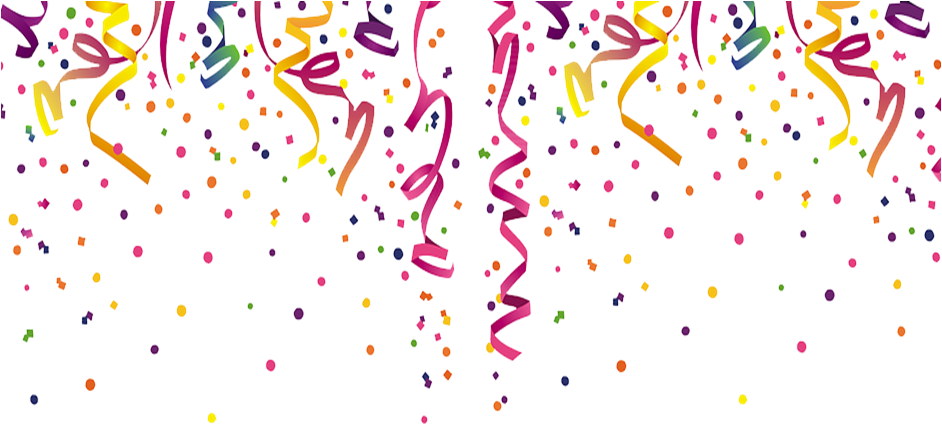 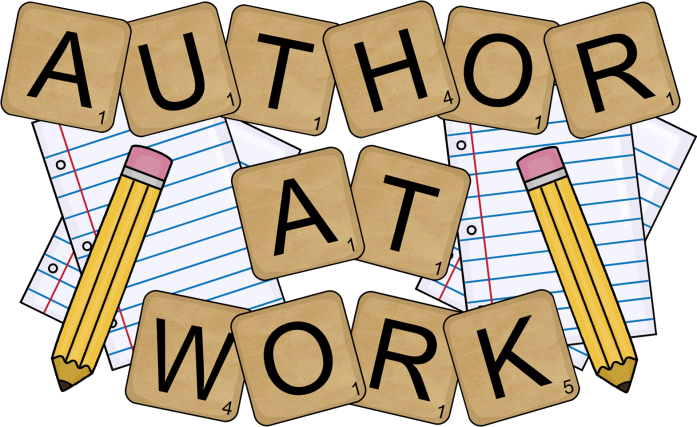  You are invited to an end of the yearWRITERS’ CELEBRATIONon Monday, May 22ndHere is the schedule for the day:PreK 		      9:00-9:30     Cafeteria Kindergarten:	   9:30 - 10:00     Front Grass/Blacktop - Martin/Sentman						     In Classroom - Mitchell First Grade: 	    10:00-10:30    Back Playground/Grass Second Grade:       1:30-2:00    Back Playground/GrassThird Grade:	        1:00-1:30    Grass Outside Library Fourth Grade:	   10:30 –11:00    Front Grass/Blacktop    Fifth Grade:	    2:00 – 3:00    Gym/Cafeteria Please join us in celebrating our students and the end of the year!*Students will be dismissed at the regular end-of-day time at 3:15.